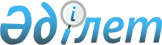 "2009 жылға арналған аудандық бюджет туралы" 2008 жылғы 26 желтоқсандағы № 14/4-IV шешіміне өзгерістер мен толықтырулар енгізу туралы
					
			Күшін жойған
			
			
		
					Шығыс Қазақстан облысы Шемонаиха аудандық мәслихатының 2009 жылғы 13 ақпандағы N 16/2-IV шешімі. Шығыс Қазақстан облысы Әділет департаментінің Шемонаиха аудандық әділет басқармасында 2009 жылғы 23 ақпанда N 5-19-92 тіркелді. Шешімнің қабылдау мерзімінің өтуіне байланысты қолдану тоқтатылды - Шемонаиха аудандық мәслихатының 2010 жылғы 15 қаңтардағы N 26 хаты      Ескерту. Шешімнің қабылдау мерзімінің өтуіне байланысты қолдану тоқтатылды - Шемонаиха аудандық мәслихатының 2010.01.15 N 26 хаты.

      Қазақстан Республикасы Бюджет кодексінің 109-бабына, «Қазақстан Республикасындағы жергілікті мемлекеттік басқару туралы» 2001 жылғы 23 қаңтардағы № 148-II Қазақстан Республикасы Заңының 6 – бабы 1- тармағы 1) тармақшасына, «2009-2011 жылдарға арналған республикалық  бюджет туралы» Қазақстан Республикасы Заңын іске асыру туралы» 2008 жылғы 18 желтоқсандағы Қазақстан Республикасы Үкіметінің № 1184 қаулысына, «2009 жылға арналған облыстық бюджет туралы» 2008 жылғы 19 желтоқсандағы № 10/129-IY шешіміне өзгерістер мен толықтырулар енгізу туралы» 2009 жылғы 6 ақпандағы № 11/145-IY, нормативтік құқықтық кесімдерді мемлекеттік тіркеу Реестрінде № 2496 тіркелген Шығыс Қазақстан облыстық мәслихатының шешімдеріне сәйкес Шемонаиха аудандық мәслихаты ШЕШIМ ҚАБЫЛДАДЫ:



      1. Шемонаиха аудандық мәслихатының 2008 жылғы 26 желтоқсандағы «2009 жылға арналған аудандық бюджет туралы» № 14/4-IV шешіміне (нормативтік құқықтық кесімдерін мемлекеттік тіркеу Реестрінде № 5-19-88 нөмірімен тіркелді, 2009 жылғы 16 қаңтардағы № 3 «Уба-информ» газетінде жарияланған) мына өзгерістер мен толықтырулар енгізілсін:



      1) 1 тармақ мына редакцияда жазылсын:

      «1 қосымшаға сәйкес 2009 жылға арналған аудандық бюджет мына көлемде бекітілсін:

      1) кірістер – 1 611 099,3 мың теңге, соның iшiнде:

      салық түсiмдерi бойынша – 678 801 мың теңге;

      салықтық емес түсiмдер бойынша – 2 051 мың теңге;

      негiзгi капиталды сатудан түсетiн түсiмдер бойынша – 7 863

      мың теңге;

      трансферттер түсiмдерi бойынша – 922 384,3 мың теңге;

      2) шығындар – 1 642 713,6 мың теңге;

      3) таза бюджеттiк несиелендiру – 0 мың теңге;

      4) қаржы активтерiмен жасалатын операциялар бойынша сальдо – 6000 мың теңге, соның ішінде:

      қаржы активтерін сатып алу – 6000 мың теңге;

      мемлекеттің қаржы активтерін сатудан түсетін түсімдер - 0

      мың теңге;

      5) бюджет тапшылығы (профициті) – 37 614,3 мың теңге;

      6) бюджет тапшылығын қаржыландыру – 37 614,3 мың теңге.



      2. 7 тармақта:

      11 тармақ мына редакцияда жазылсын: «Первомайский кенті Металлургтер көшесі,3 және Первомайский кенті Металлургтер көшесі,1 мекенжайы бойынша орналасқан тұрғын үйлерді қалпына келтіруге 28 000 мың теңге»;



      12)-18) тармақшалармен мына мазмұнда толықтырылсын:

      «12) негізгі орта және жалпы орта білім беру мемлекеттік мекемелерінде биология кабинетін оқу жабдықтарымен жарақтандыруға

4 097 мың теңге сомада;

      13) мемлекеттік білім беру жүйесінде жаңа технологиялық оқытуды енгізуге 670 мың теңге сомада;

      14) мемлекеттік атаулы әлеуметтік көмекті төлеуге 1938 мың теңге сомада;

      15) аз қамтылған отбасыларының 18 дейінгі балаларына мемлекеттік жәрдемақы төлеуге 853 мың теңге сомада;

      16) ауылды елді мекендерде білім беру мамандарын әлеуметтік қолдау шараларын іске асыруға 2 228 мың теңге сомада;

      17) ауылды елді мекендерде мәдениет мамандарын әлеуметтік қолдау шараларын іске асыруға 89,1 мың теңге сомада;

      18) ауылды елді мекендерде спорт мамандарын әлеуметтік қолдау шараларын іске асыруға 178,2 мың теңге сомада.».



      3. Осы шешімнің 1,2,3 қосымшаларына сәйкес 1,4,7 қосымшалар жаңа редакцияларда жазылсын.



      4.  Осы шешiм 2009 жылғы 1 қаңтардан бастап қолданысқа енгiзiледi.

 

      Сессия төрағасы                   А. АЙТМУХАМЕД      Шемонаиха аудандық

      мәслихатының  хатшысы             Ә. БАЯНДИНОВ

Шемонаиха аудандық мәслихатының

2009 жылғы 13 ақпан

№ 16/2-IY шешiмiне 1 қосымша

 

Шемонаиха аудандық мәслихатының

2009 жылғы 26 желтоқсандағы

№ 14/4-IY шешiмiне 1 қосымша

Шемонаиха аудандық мәслихатының

2009 жылғы 13 ақпан

№ 16/2-IY шешiмiне 2 қосымша

 

Шемонаиха аудандық мәслихатының

2008 жылғы 26 желтоқсандағы

№ 14/4 –ІҮ шешiмiне 4 қосымшаҚаладағы ауданның, аудандық маңызы бар қаланың, кенттiң, ауыл

(село), ауылдық (селолық) округтiң әкiмi аппаратының жұмыс

iстеуiне арналған шығындар

Шемонаиха аудандық мәслихатының

2009 жылғы 13 ақпан

№ 16/2-IY шешiмiне 3 қосымша

 

Шемонаиха аудандық мәслихатының

2008 жылғы 26 желтоқсандағы

№ 14/4 - ІҮ шешiмiне 7 қосымшаЕлді мекендерде көшелерді жарықтандыруға арналған

шығындар
					© 2012. Қазақстан Республикасы Әділет министрлігінің «Қазақстан Республикасының Заңнама және құқықтық ақпарат институты» ШЖҚ РМК
				СанатСанатСанатСанатСанатСанатСыныпСыныпСыныпСыныпСыныпсыныпшасыныпшасыныпшасыныпшаЕрекшелiкЕрекшелiкЕрекшелiкКiрiстер атауыСома

(мың теңге)I.Түсiмдер1611099,3КIРIСТЕР6887151Салық түсiмдерi6788011Табыс салығы2402372Жеке табыс салығы2402371Төлем көзiнен  ұсталынатын жеке табыс салығы1900002Төлем көзiнен  ұсталынбайтын жеке  табыс салығы409373Бiржолғы талондармен  еңбек жасайтын жеке  тұлғалардан ұсталатын  жеке табыс салығы90004Шетел азаматтардың  табыстарынан  ұсталынатын жеке табыс  салығы3003Әлеуметтiк салық1686341Әлеуметтiк салық1686341Әлеуметтiк салық1686344Жеке меншiк салығы2126121Мүлiк салығы 1457431Заңды тұлғалардың және  жеке кәсiпкерлердiң  мүлiктерiне салынатын  салық1377432Жеке тұлғалардың  мүлiгiне салынатын  салық 80003Жер салығы262901Жеке тұлғалардан  ұсталатын ауыл  шаруашылығы  мақсатындағы жерлердiң  жер салығы40002Жеке тұлғалардан  ұсталатын елдi мекен  жерлерiнiң жер салығы8503Өнеркәсiп,байланыс,көлiк,қорғау және басқа  ауыл шаруашылығына  қолданбайтын жерлерге  салынатын жер салығы52007Заңды тұлғалар мен жеке  кәсiпкерлердiң, жекеше  нотариустер мен  адвокаттардың ауыл  шаруашылығы  мақсатындағы жерлерiне  жер салығы2408Заңды тұлғалар мен жеке  кәсiпкерлердiң, жекеше  нотариус пен  адвокаттардың елдi  мекен жерлерiне  салынатын жер салығы160004Көлiк құралдары салығы338021Заңды тұлғалардың көлiк құралдарына салық 82842Жеке тұлғалардың көлiк  құралдарына салық255185Бiрыңғай жер салығы67771Бiрыңғай жер салығы67775Тауарларға,жұмыстарға және қызметтер көрсетуге салынатын  iшкi салықтар515222Акциздер156196Заңды және жеке  тұлғалармен даналап  сатылатын, сонымен  бiрге меншiктi  өндiрiстiк қажетiне  қолданылатын жанармай  (авиациялықтан басқа)133897Заңды және жеке тұлғалармен даналап  сатылатын, сонымен  бiрге меншiктi  өндiрiстiк қажетiне  қолданылатын дизельдi  отын2233Табиғи және басқа да ресурстарды пайдаланғаны үшiн түсетiн түсiмдер4300015Жер учаскелерiн  пайдаланғаны үшiн төлем430004Кәсiпкерлiк және кәсiби қызметпен  айналысқаны үшiн  алынатын алымдар69611Жекеленген  кәсiпкерлердi  мемлекеттiк тiркеу үшiн  алынатын алымдар12272Қызметтiк жеке  түрлерiмен айналысу  құқы үшiн алынатын  лицензиялық алым8213Заңды тұлғаларды  мемлекеттiк тiркеу үшiн  алынатын алым2095Жылжымалы мүлiктi  кепiлдiкке салуды  мемлекеттiк тiркегенi  үшiн алынатын алым5514Механикалық көлiктер  мен прицептердi  мемлекеттiк тiркеу үшiн алынатын алым45818Қозғалымсыз мүлiк  құқығын және олармен  мәмiлелердi мемлекеттiк  тiркеу үшiн алым280020Жалпы пайдаланымдағы  жергiлiктi маңызы бар  автомобиль жолдары  бойындағы белдеулерде  және елдi мекендерде  орналастырылатын  сырттағы (көрнекi)  жарнамаларды  орналастыру үшiн төлем 13918Заңды маңызды әрекеттер жасағаны үшiн және (немесе) оған уәкiлдiгi бар  мемлекеттiк органдар  немесе лауазымды тұлғалар беретiн құжаттарға мiндеттi төлемдер57961Мемлекеттiк баж салығы57962Сотқа берiлетiн  арыздардан, ерекше  жағдайдағы iстер  бойынша өтiнiштерден  (шағымдардан),  апелляциялық  шағымдардан, сот  бұйрығын ендiру туралы  өтiнiштердiң орындалу  қағазының екiншi  нұсқасын беру мәселесi  бойынша соттың  анықтауына арналған  жеке шағымдардан,  сондай-ақ сотпен шет ел соттары мен  арбитраждарының  шешiмдерi бойынша  орындалу қағаздарын  бергенi үшiн, құжат  көшiрмелерiн (екiншi  нұсқасын) бергенi үшiн  алынатын мемлекеттiк  баж салығы33844Азаматтық хал актiлерiн  тiркегенi үшiн,  срндай-ақ азматтарға  азаматтық хал актiлерiн  тiркеу туралы  анықтамалар мен  қайталанған куәлiктердi  бергенi үшiн, актi  жазуларын өзгертуге,  толықтыруға, түзетуге  және қалпына келтiруге  байланысты куәлiк  бергенi үшiн алынатын  мемлекеттiк баж салығы11035Шет елге шығуға құжат  ресiмдеу және Қазақстан  Республикасына басқа  мемлекеттерден адамдар  шақыру, сондай-ақ осы  құжаттарға өзгерiстер  енгiзгенi үшiн алынатын  мемлекеттiк баж салығы7706Қазақстан  Республикасынан кету  және Қазақстан  Республикасына келу  үшiн шетелдiктердiң  төлқұжаттарына немесе  оларды ауыстыратын  құжаттарына рұқсат  қағаз бергенi үшiн  алынатын мемлекеттiк  баж салығы77Қазақстан  Республикасының  азаматтығын алу,  Қазақстан Республикасы  азаматтығын қайта  қалпына келтiру және  Қазақстан  Республикасының  азаматтығынан шығу  туралы құжаттарды  ресiмдегенi үшiн  алынатын мемлекеттiк  баж салығы 478Тұрғылықты жерiн  тiркегенi үшiн алынатын  мемлекеттiк баж салығы3159Аң аулау құқығына  рұқсат беру үшін  алынатын мемлекеттік  баж салығы2110Жеке заңды тұлғалардың  азаматтық, қызметтік  қарудың әрбір бірлігін  (аңшылық суық , дабыл  беретін, механикалық  шашыратқыштар,  аэрозольдық және басқа  жас ағызатын немесе  тітіркендіретін  заттармен  жабдықтандырылған  құралдар, 4,5 мм  дейінгі калибрді қоса  ауыздық қуаты 7,5 Дж  артық емес  пневматикалық  қарулардан басқа)  тіркегені үшін алынатын мемлекеттік баж салығы5812Қару және оның  патрондарын сақтау,  немесе сақтау және  тасу, тасымалдау,  Қазақстан Республикасы  территориясына енгiзу  және Қазақстан  Республикасынан шығару  үшiн рұқсат бергенi  үшiн мемлекеттiк баж  салығы912Салықтық емес түсiмдер 20511Мемлекеттiк меншiктен  түсетiн кiрiстер19015Мемлекеттiк меншiктегi  мүлiктi жалға алудан  түсетiн кiрiстер190104Коммуналдық меншiктегi  мүлiктi жалға алудан  түсетiн кiрiстер19016Басқа да салықтық  емес түсiмдер1501Басқа да салықтық емес  түсiмдер1509Жергiлiктi бюджетке  түсетiн басқа да  салықтық емес түсiмдер1503НЕГIЗГI КАПИТАЛДЫ  САТУДАН ТҮСЕТIН   КIРIСТЕР 78633Жердi және  материалдық емес  активтердi сату78631Жердi сату78631Жер учаскелерiн  сатқаннан түсетiн  түсiмдер78634ТРАНСФЕРТТЕР ТҮСIМI922384,32Мемлекеттiк басқарудың жоғары тұрған  органдарынан түсетiн  трансферттер922384,31Республикалық бюджеттен  түсетін трансферттер10053,31Ағымдағы Нысаналы  трансферттер10053,32Облыстық бюджеттен  түсетiн трансферттер9123311Ағымдағы нысаналы  трансферттер776422Нысаналы даму  трансферттерi600003Субвенциялар774689Функционалдық топтарФункционалдық топтарФункционалдық топтарФункционалдық топтарФункционалдық топтарФункционалдық топтарФункционалдық топтарШағын функцияШағын функцияШағын функцияШағын функцияШағын функцияШағын функцияМекемеМекемеМекемеМекемеМекемеБағдарламаБағдарламаБағдарламаБағдарламаШағын бағдарламаШағын бағдарламаШағын бағдарламаАтауыСомасы

(мың теңге)Шығындар1642713,601Жалпы сипаттағы  мемлекеттiк қызметтер141663,31Мемлекеттi басқарудың жалпы  функцияларын  орындайтын өкiлдiк, атқарушы және басқа   органдар120481112Аудан (облыстық  маңызы бар қала)  мәслихатының  аппараты 10068001Аудан мәслихатының  қызметiн қамтамасыз  ету (облыстық маңызы бар қала)10068003Жергiлiктi  органдардың  аппараттары9677007Мемлекеттік  қызметшілердің  біліктілігін арттыру229100Депутаттық қызмет162122Аудан (облыстық  маңызы бар қала)  әкiмiнiң аппараты 38623001Аудан (облыстық  маңызы бар қала)  әкiмiнiң қызметiн  қамтамасыз ету38623003Жергiлiктi  органдардың  аппараттары38623123Қаладағы аудан,  аудандық маңызы бар  қала, кент, ауыл  (село), ауылдық  (селолық) округ  әкiмiнiң аппараты71790001Қаладағы ауданның,  аудандық маңызы бар  қаланың, кенттiң,  ауыл (село), ауылдық (селолық) округтiң әкiмi аппаратының  қызметiн қамтамасыз  ету71790003Жергiлiктi  органдардың  аппараттары717902Қаржылық қызмет14172,3452Аудан (облыстық  маңызы бар қала)  қаржы бөлiмi14172,3001Қаржы бөлiмiнiң  қызметiн қамтамасыз  ету12020003Жергiлiктi  органдардың  аппараттары12020003Салық салу  мақсатында мүлiктi  бағалауды жүргiзу281011Коммуналдық  меншігіндегі мүлігін  есепке алу, сақтау,  бағалау және іске  асыру1871,35Жоспарлау және   статистикалық қызмет7010453Аудан (облыстық маңызы бар қала)  экономика және  бюджеттiк  жоспарлау бөлiмi7010001Экономика және  бюджеттiк жоспарлау  бөлiмiнiң қызметiн  қамтамасыз ету7010003Жергiлiктi  органдардың  аппараттары701002Қорғаныс83071Әскери мұқтаждар5985122Аудан (облыстық маңызы бар қала) әкiмiнiң аппараты 5985005Жалпыға бiрдей  әскери мiндеттi  атқару шеңберiндегi  iс-шаралар59852Төтенше жағдайлар  жөнiндегi жұмыстарды 

ұйымдастыру2322122Аудан (облыстық маңызы бар қала) әкiмiнiң аппараты2322006Аудан (облыстық  маңызы бар қала)  ауқымындағы төтенше  жағдайларды алдын  алу және оларды жою 2322100Төтенше жағдайларды  алдын алу және жою  жөнiндегi iс-шаралар232203Қоғамдық тәртiп, қауiпсiздiк, 

құқықтық, сот, 

қылмыстық-атқару 

қызметi14781Құқық қорғау 

қызметi1478458Аудан (облыстық  маңызы бар қала)  тұрғын  үй-коммуналдық  шаруашылығы,  жолаушылар көлiгi  және автомобиль  жолдары бөлiмi1478021Елдi мекендерде жол  жүру қозғалысын  реттеу бойынша  жабдықтар мен  құралдарды iске қосу147804Бiлiм беру10357751Мектепке дейiнгi тәрбие және оқыту31333123Қаладағы аудан,  аудандық маңызы бар  қала, кент, ауыл  (село), ауылдық  (селолық) округ  әкiмiнiң аппараты31333004Мектеп жасына  дейiнгi балаларды  тәрбиелеу және оқыту  ұйымдарын қолдау313332Бастауыш, негiзгi  орта және жалпы  орта бiлiм беру974033123Қаладағы аудан,  аудандық маңызы бар  қала, кент, ауыл  (село), ауылдық  (селолық) округ  әкiмi аппараты383005Ауылдық (селолық)  жерлерде оқушыларды  мектепке дейiн тегiн  алып баруды және  керi алып келудi  ұйымдастыру383464Ауданның (облыстық  маңызы бар қаланың)  бiлiм   бөлiмi973650003Жалпы бiлiм беретін  оқыту933238102Жалпы бiлiм беретiн  кешкi (ауысымдық)  мектептер20810105Мектептер,  гимназиялар,  лицейлер, бастауыш  негізгі орта және  жалпы орта білім  беретін профилді  мектептер,  балабақша-мектептер912428006Балаларға арналған  қосымша білім39742010Республикалық  бюджеттен нысаналы  трансферттер  есебінен білім  берудің мемлекеттік   жүйесіне оқытудың  жаңа технологиясын  енгізу6709Білім беру  саласындағы басқа  да қызметтер30409464Ауданның (облыстық  маңызы бар қаланың)  бiлiм бөлiмi30109001Білім бөлімінің  қызметін қамтамасыз  ету8896003Жергiлiктi  органдардың  аппараттары8896005Ауданның (облыстық  маңызы бар  қала)мемлекеттік  білім беру ұйымдары  үшін оқулықтар,  оқу-әдістемелік  кешендерін сатып алу және жеткізіп беру17868007Аудандық (қалалық)  көлемінде мектеп  олимпиадаларын,  мектептен тыс  іс-шараларын және  конкурстарын өткізу1117099Республикалық  бюджеттен нысаналы  трансферттер  есебінен ауылды елді  мекендерде  әлеуметтік сала  мамандарын  әлеуметтік қолдау  шараларын іске асыру2228467Ауданның (облыстық  маңызы бар қала)  құрылыс бөлімі 300037Білім беру  объектілерін салу  және қайта құру300015Жергілікті бюджет  қаражаты есебінен30006Әлеуметтiк көмек және әлеуметтiк қамсыздандыру 1502142Әлеуметтiк көмек128129123Қаладағы аудан,  аудандық маңызы бар  қала, кент, ауыл  (село), ауылдық  (селолық) округ  әкiмiнiң аппараты17240003Мұқтаж азаматтарға  үйінде әлеуметтік  көмек көрсету17240451Аудан (облыстық  маңызы бар қала)  жұмыспен қамту және  әлеуметтiк  бағдарламалар бөлiмi110889002Еңбекпен қамту  бағдарламасы32360100Қоғамдық жұмыстар27026101Жұмыссыздарды  кәсiптiк даярлау  және қайта даярлау2907102Халықты жұмыспен  қамту саласында  аза-маттарды  әлеуметтiк қорғау  жөнiндегi қосымша  шаралар2427004Ауылдық жерлерде  тұратын денсаулық  сақтау, бiлiм беру,  әлеуметтiк  қамтамасыз ету,  мәдениет мамандарына отын алу бойынша  әлеуметтiк көмек  көрсету2655005Мемлекеттiк атаулы  әлеуметтiк көмек15594011Республикалық бюджет  трансферттері  есебінен1938015Жергілікті бюджет  қаражаты есебінен 13656006Тұрғын үй көмегi11437007Жергiлiктi өкiлеттi  органдардың шешiмi  бойынша азаматтардың  жекелеген топтарына  әлеуметтiк көмек36196010Үйде тәрбиеленетін  және оқитын мүгедек  балаларды  материалдық  қамтамасыз ету580001618 жасқа дейінгі  балаларға  мемлекеттік  жәрдемақы беру5247011Республикалық бюджет  трансферттері  есебінен853015Жергілікті бюджет  қараты есебінен4394017Мүгедекті оңталудың  жеке бағдарламасына  сәйкес мұқтаж  мүгедектерді  міндетті гигиеналық  құралдармен  қамтамасыз етуге  және ымдау тілі  мамандарымен, жеке  көмекшілердің қызмет  көрсетуімен  қамтамасыз ету16009Әлеуметтiк көмек және әлеуметтiк қамтама-сыз ету  салаларындағы өзге де қызметтер22085451Аудан (облыстық  маңызы бар қала)  жұмыспен қамту және  әлеуметтiк  бағдарламалар бөлiмi22085001Жұмыспен қамту және  әлеуметтiк  бағдарламалар  бөлiмiнiң қызметiн  қамтамасыз ету21179003Жергiлiктi  органдардың аппараты20779009Мемлекеттiк  органдарды  материалдық- техникалық  жарақтандыру400011Жәрдемақылар мен  басқа да әлеуметтiк  төлемдердi есептеу,  төлеу және жеткiзу  бойынша көрсетілетін  қызметке төлем  жүргiзу90607Тұрғын үй-коммуналдық  шаруашылық1282841Тұрғын үй  шаруашылығы49500458Ауданның (облыстық  маңызы бар қала)  тұрғын  үй-коммуналдық  шаруашылығы,  жолаушылар көлiгi  және автомобиль  жолдары бөлiмi48000003Мемлекеттік тұрғын  үй қорын сақтауды  ұйымдастыру48000467Ауданның (облыстық  маңызы бар қала)  құрылыс бөлімі1500003Мемлекеттік  коммуналдық тұрғын  үй қорына тұрғын үй құрылысы1500015Жергілікті бюджет  қаражаты есебінен15002Коммуналдық  шараушылық60000467Ауданның (облыстық  маңызы бар қаланың)  құрылысы бөлiмi60000006Сумен жабдықтау  жүйесін дамыту60000015Жергілікті бюджет  қаражаттары есебінен600003Елдi мекендердi көркейту18784123Қаладағы аудан,  аудандық маңызы бар  қала, кент, ауыл  (село), ауылдық  (селолық) округ  әкiмi аппараты18784008Елдi мекендерде  көшелердi  жарықтандыру10559009Елдi мекендердiң  санитарлық жағдайын  қамтамасыз ету7039010Жерлеу жерлерiн  күтiп-ұстау және  туысы жоқ адамдарды  жерлеу860011Елді мекендерді  көркейту және  көгаландыру32608Мәдениет, спорт,  туризм және ақ паратты кеңiстiк76647,31Мәдениет саласындағы қызмет22952455Ауданның (облыстық маңызы бар қала) мәдениет және тiлдердi дамыту бөлiмi22952003Мәдени демалыс  жұмысын қолдау229522Спорт 9920465Ауданның (облыстық  маңызы бар қала)  дене шынықтыру және  спорт бөлiмi9920005Көпшілік спортты  және спорттың ұлттық  түрлерін дамыту1929006Аудандық (облыстық  маңызы бар қалалық)  деңгейде спорттық  жарыстар өткiзу918007Облыстық спорт  жарыстарына әртүрлi  спорт түрлерi  бойынша аудан  (облыстық маңызы бар қала) құрама  командаларының  мүшелерiн дайындау  және олардың қатысуы2073467Ауданның (облыстық  маңызы бар қаланың)  құрылысы бөлiмi5000008Спорт объектілерін  дамыту5000015Жергілікті бюджет  қаражаты есебінен50003Ақпараттық кеңiстiк20912455Аудан (облыстық маңызы бар қала) мәдениет және  тiлдердi дамыту бөлiмi19302006Аудандық (қалалық)  кiтапханалардың  жұмыс iстеуi15389007Мемлекеттiк тiлдi  және Қазақстан  халықтарының басқа  да тiлдерiн дамыту3913456Ауданның (облыстық  маңызы бар қала)  iшкi саясат бөлiмi1610002Бұқаралық ақпарат  құралдары арқылы  мемлекеттiк ақпарат  саясатын жүргiзу1610100Газеттер мен  журналдар арқылы  мемлекеттiк  ақпараттық саясат  жүргiзу16109Мәдениет, спорт,  туризм және ақпараттық кең iстiктi ұйымдастыру жөнiндегi өзге де қызметтер22863,3455Ауданның (облыстық  маңызы бар қала)  мәдениет және  тiлдердi дамыту  бөлiмi6266,1001Мәдениет және  тiлдердi дамыту  бөлiмiнiң қызметiн  қамтамасыз ету6177003Жергiлiктi  органдардың  аппараттары6177099Республикалық  бюджеттен нысаналы  трансферттер  есебінен ауылды елді  мекендерде  әлеуметтік сала  мамандарын  әлеуметтік қолдау  шараларын іске асыру89,1456Ауданның (облыстық  маңызы бар қала)  iшкi саясат бөлiмi10346001Iшкi саясат  бөлiмiнiң қызметiн  қамтамасыз ету8352003Жергiлiктi  органдардың аппараты8352003Жастар саясаты  саласында Өңiрлiк  бағдарламаларды iске асыру1994465Ауданның (облыстық  маңызы бар қала)  дене шынықтыру және  спорт бөлiмi6251,2001Дене шынықтыру және  спорт бөлiмiнiң  қызметiн қамтамасыз  ету6073003Жергiлiктi  органдардың аппараты6073099Республикалық  бюджеттен нысаналы  трансферттер  есебінен ауылды елді  мекендерде  әлеуметтік сала  мамандарын  әлеуметтік қолдау  шараларын іске асыру178,210Ауыл, су, орман,  балық шаруашылығы,  ерекше қорғалатын  табиғи аумақтар, қоршаған ортаны және жануарлар дүниесiн қорғау,  жер қатынастары118921Ауыл шаруашылығы6976462Ауданның (облыстық  маңызы бар қаланың)  ауыл шаруашылығы  бөлiмi6976001Ауыл шаруашылығы  бөлiмiнiң қызметiн  қамтамасыз ету6976003Жергiлiктi  органдардың  аппараттары69766Жер қатынастары4916463Ауданның (облыстық  маңызы бар қаланың)  жер қатынастары  бөлiмi4916001Жер қатынастары  бөлімінің қызметін  қамтамасыз ету 4876003Жергiлiктi  органдардың  аппараттары4876006Қаладағы аудан,  аудандық маңызы бар  қала, кент, ауыл  (село), ауылдық  (селолық) округтер  шекарасын орнату  кезінде өткізілетін  жерге орналастыру4011Өнеркәсiп, сәулет,  қала құрылысы және құрылыс қызметi96472Сәулет, қала құрылысы және құрылыс қызметi9647467Ауданның (облыстық  маңызы бар қаланың)  құрылысы бөлiмi5378001Құрылыс бөлiмiнiң  қызметiн қамтамасыз  ету5378003Жергiлiктi  органдардың  аппараттары5378468Ауданның (облыстық  маңызы бар қаланың)  сәулет және  қалақұрылысы бөлімі4269001Сәулет және  қалақұрылысы  бөлімінің қызметін  қамтамасыз ету4269003Жергiлiктi  органдардың  аппараттары426912Көлiк және  коммуникациялар585321Автомобиль көлiгi58532123Қаладағы аудан,  аудандық маңызы бар  қала, кент, ауыл  (село), ауылдық  (селолық) округ  әкiмi аппараты23189013Аудандық маңызы бар  қалаларда,  кенттерде, ауылдарда  (селоларда), ауылдық  (селолық) округтерде  автомобиль  жолдарының қызмет  етуiн қамтамасыз ету23189015Жергілікті бюджет  қаражаттары есебінен23189458Аудан (облыстық  маңызы бар қала)  тұрғын үй- коммуналдық  шаруашылығы,  жолаушылар көлiгi  және автомобиль  жолдары бөлiмi 35343023Автомобиль  жолдарының жұмыс  iстеуiн қамтамасыз  ету35343015Жергілікті бюджет  қаражаттары есебінен3534313Басқалар202743Кәсіпкерлік қызметін қолдау және бәсекелестікті  қорғау4447469Ауданның (облыстық  маңызы бар қала)  кәсіпкерлік бөлімі4447001Кәсіпкерлік  бөлімінің қызметін  қамтамасыз ету4447003Жергiлiктi  органдардың  аппараттары44479Басқалар15827452Ауданның (облыстық  маңызы бар қаланың)  қаржы бөлiмi10156012Ауданның (облыстық  маңызы бар қаланың)   жергiлiктi атқарушы  органының резервi10156100Аудан көлемінде  табиғи және  техногендiк  сипаттағы төтенше  жағдайларды жою үшiн  ауданның (облыстық  маңызы бар қаланың)  жергiлiктi атқарушы  органының төтенше  резервi4828101Ауданның (облыстық  маңызы бар қаланың)  жергілікті атқарушы  органының жедел  мұқтаждарға арналған  резерві4828102Соттардың шешімдері  бойынша  міндеттемелерді  орындауға арналған  ауданның (облыстық  маңызы бар қаланың)  жергілікті атқарушы  органының резерві500458Ауданның (облыстық  маңызы бар қаланың)  тұрғын үй- коммуналдық  шаруашылығы,  жолаушылар көлiгi  және автомобиль  жолдары бөлiмi 5671001Тұрғын үй- коммуналдық  шаруашылығы,  жолаушылар көлiгi  және автомобиль  жолдары бөлiмiнiң  қызметiн қамтамасыз  ету5671003Жергiлiктi  органдардың  аппараттары 5671ІІІ. Таза  бюджеттік қаржыландыру0IY. Қаржылық  активтермен  операциялар  бойынша сальдо6000Қаржы активтерін  сатып алу600013Басқалар60009Басқалар6000452Ауданның (облыстық  маңызы бар қала)  қаржы бөлiмi6000014Заңды тұлғалардың  жарғылық капиталын  қалыптастыру немесе  ұлғайту6000Қаржы активтерін  сатып алудан түсетін түсімдер015Трансферттер 01Трансферттер0452Ауданның (облыстық  маңызы бар қала)  қаржы бөлiмi0006Қолданбаған (толығымен қолданбаған)  нысаналы  трансферттерді қайтару0Y. Бюджет тапшылығы (профицит)-37614,3VI. Бюджет тапшылығын қаржыландыру (профициттi пайдалану)37614,3Рет№АтауыПрограмма 

123 001 0031«Шемонаиха қаласы әкiмiнiң аппараты» ММ127572«Первомай к. әкiмiнiң аппараты» ММ85693«Усть-Таловка к. әкiмiнiң аппараты» ММ76754«Вавилон селолық округi әкiмiнiң аппараты» ММ56665«Волчанка селолық округi әкiмiнiң аппараты» ММ51686«Верх-Уба селолық округi әкiмiнiң аппараты» ММ51937«Выдриха селолық округi әкiмiнiң аппараты» ММ50908«Разин селолық округi әкiмiнiң аппараты» ММ53219«Зевакино селолық округi әкiмiнiң аппараты» ММ516210«Октябрь селолық округi әкiмiнiң аппараты» ММ475011«Каменевка селолық округi әкiмiнiң аппараты» ММ6439ЖИЫНТЫҒЫ71790Рет

№Атауы123 008 000

бағдарлама1«Шемонаиха қаласы әкiмiнiң аппараты» ММ53372«Первомай к. әкiмiнiң аппараты» ММ10723«Усть-Таловка к. әкiмiнiң аппараты» ММ4434«Вавилон селолық округi әкiмiнiң аппараты» ММ6295«Выдриха селолық округi әкiмiнiң аппараты» ММ9546«Зевакино селолық округi әкiмiнiң аппараты» ММ447«Разин селолық округi әкiмiнiң аппараты» ММ4048«Верх-Уба селолық округi әкiмiнiң аппараты» ММ3709«Октябрь селолық округi әкiмiнiң аппараты» ММ28810«Волчанка селолық округі әкімінің аппараты» ММ34511«Каменевка селолық округі әкімінің аппараты» ММ673ЖИЫНТЫҒЫ10559